В срок с 14 по 15 декабря 2021 года председателем контрольно-счетного отдела муниципального образования «Можгинский район» проведена финансово-экономическая экспертиза и дано заключение на проект решения Совета депутатов муниципального образования «Муниципальный округ Можгинский район Удмуртской Республики» о внесении изменений в решение Совета депутатов муниципального образования «Можгинский район» от 23.12.2020г. № 38.7 «О бюджете муниципального образования «Можгинский район» на 2021 год и на плановый период 2022 и 2023 годов», в ред. изменений.Финансово-экономическая экспертиза на проект решения Совета депутатов муниципального образования «Муниципальный округ Можгинский район Удмуртской Республики» о внесении изменений в решение Совета депутатов муниципального образования «Можгинский район» от 23.12.2020г. № 38.7 «О бюджете муниципального образования «Можгинский район» на 2021 год и на плановый период 2022 и 2023 годов»  проведена  в соответствии со ст. 157 Бюджетного кодекса Российской Федерации,  положениями Федеральных законов от 07.02.2011г. № 6-ФЗ «Об общих принципах организации и деятельности контрольно-счетных органов субъектов Российской Федерации и муниципальных образований»  ( в ред. изменений), от 06.10.2003г. № 131-ФЗ «Об общих принципах организации местного самоуправления в Российской Федерации» с учетом внесенных изменений, Уставом муниципального образования «Можгинский район», Положением  о контрольно - счетном отделе муниципального образования «Можгинский район», утвержденным Решением Совета депутатов муниципального образования «Можгинский район» от 24.11.2011г.  № 37.6, в ред. внесенных изменений, п. 2.5 плана работы контрольно-счетного отдела муниципального образования «Можгинский район» на 2021 год, утвержденного решением  Совета депутатов от 23.12.2020г. № 38.13, Стандарта внешнего муниципального финансового контроля «Проведение экспертно-аналитического мероприятия», утвержденного председателем контрольно-счетного отдела.Целью настоящей экспертизы является:  оценка финансово - экономических обоснований на предмет обоснованности доходной части и расходных обязательств бюджета муниципального образования «Можгинский район» на 2021 год и на плановый период 2022 и 2023 годов, и разработка рекомендаций для  Совета депутатов о принятии или об отказе в принятии решения об утверждении  проекта Решения о бюджете района. Предметом экспертно-аналитического мероприятия явились: решение Совета депутатов  от 23.12.2020 года № 38.7 «О бюджете муниципального образования «Можгинский район» на 2021 год и на плановый период 2022 и 2023 годов» (далее - Решение № 38.7), проект Решения о бюджете района с приложениями, пояснительная записка, таблица поправок, муниципальные правовые акты, материалы и документы финансово-экономических обоснований указанного проекта в части, касающейся доходной части и расходных обязательств бюджета района, сводная бюджетная роспись, иные распорядительные документы, обосновывающие действия со средствами бюджета района.В результате подготовки заключения установлено следующее:1. Проект Решения о бюджете  подготовлен с целью уточнения показателей доходов,  расходов и дефицита бюджета района на 2021 год. Внесение изменений в основном связано с уточнением объемов поступивших из бюджета Удмуртской Республики безвозмездных поступлений и возврата от инициативных платежей «Наша инициатива», «Наше село». Согласно пояснительной записки проектом Решения о бюджете района предлагается внести изменения в доходы бюджета района в сторону увеличения на сумму 63 431,4 тыс. руб. В результате изменений доходы составят в сумме 1 146 407,4 тыс. руб., или 131,3% от плановых и 105,9% от уточненных назначений, что в абсолютном выражении больше на 273 574,8 тыс. руб. первоначально утвержденных и на 63 431,4 тыс. руб. уточненных показателей. При этом предлагается уменьшить налоговые и неналоговые доходы на сумму 208,9 тыс. руб., за счет возврата поступлений от физических и юридических лиц на реализацию проектов местных инициатив «Наше село» и «Наша инициатива» под фактически произведенные расходы,  и налоговые и неналоговые доходы   при плане  - 872 832,6 тыс. руб.,  уточненном плане – 1 082 976,0 тыс. руб., составят в размере 1 146 407,4 тыс. руб., или 131,3% от плановых и 105,9% от уточненных назначений.  Безвозмездные поступления бюджета района при плане - 625 180,6 тыс. руб., уточненном плане – 833 077,3 тыс. руб.,  составят в размере 896 717,6 тыс. руб., или 134,4%  от плановых и 107,6 % от уточненных назначений. Проектом решения о бюджете района предлагается увеличить безвозмездные поступления за счет:  дотаций бюджетам муниципальных районов на поддержку мер по обеспечению сбалансированности бюджетов в сумме 10 004,8 тыс. руб.; субсидий бюджетам бюджетной системы Российской Федерации на сумму 4 326,6 тыс.руб.; субвенций бюджетам бюджетной системы Российской Федерации в сумме 46 639,0 тыс. руб.; иных межбюджетных трансфертов в сумме 2 069,9 тыс. руб.; прочих  безвозмездных поступлений на сумму 600,0 тыс. руб.Согласно пояснительной записки проектом Решения о бюджете района предлагается увеличить расходную часть бюджета   в 2021 году на сумму 60 971,7 тыс.руб. и расходы составят в сумме 1 176 364,6 тыс.руб., при плане- 872 832,6 тыс.руб., уточненном плане- 1 115 392,9 тыс.руб., или 134,8% от плановых и 105,5 % от уточненных бюджетных ассигнований.В соответствии с пунктом 2 статьи 20 Решения № 38.7  в проекте Решения о бюджете района учтены изменения (перераспределение) бюджетных ассигнований ведомственной и функциональной классификации расходов в соответствии с нормативными актами Администрации  района, которые подробно изложены в пояснительной записке. Из проведенного анализа в разрезе муниципальных программ в связи с предложенными изменениями будет наблюдаться увеличение бюджетных ассигнований по семи муниципальным программам и по одной уменьшение.По непрограммным направлениям деятельности в связи с предложенными изменениями проектом Решения о бюджете района предлагается увеличение бюджетных ассигнований  на сумму 2 578,4  тыс. руб. Кроме того, предлагаются изменения в сторону уменьшения доходной и расходной частей бюджета района на 2022 -2023 годы в сумме по 1 727,0 тыс. руб. ежегодно (на мероприятия по развитию автомобильных дорог в Можгинском районе). Решением № 38.7  бюджет района установлен бездефицитным. В связи с вносимыми изменениями дефицит бюджета района установлен в размере 29 957,2 тыс. руб. Согласно пояснительной записки проектом Решения о бюджете района предлагается внести изменения  в текстовую часть Решения № 38.7 подпункта 3 пункта 1 статьи 1 и установить дефицит бюджета района в сумме 29 957,2 тыс. руб., т.е. дефицит уменьшится на 2 459,7 тыс. руб., или составит 12,0 % от утвержденного общего годового объема доходов бюджета района без учета утвержденного объема безвозмездных поступлений и (или) поступлений налоговых доходов по дополнительным нормативам отчислений, т.е. превысит требования,  установленные п. 3 ст. 92.1 БК РФ. В соответствии со ст. 96 БК РФ в составе источников финансирования дефицита бюджета определено  уменьшение  остатков  средств на счете бюджета района по состоянию на  01.01.2021г. (собственные и целевые) в размере 29 957,2 тыс. руб.  и  привлечение коммерческого кредита в размере 4 600,0 тыс. руб. Если  решением о бюджете в составе источников дефицита бюджета утверждено изменение остатков на счете, то дефицит может превысить на эту сумму предельное значение. На плановый период 2022 и 2023 годов  дефицит бюджета не прогнозируется.Проектом Решения о бюджете района предлагается объем расходов на обслуживание муниципального внутреннего долга на 2021-2023 годы  увеличить на сумму 37,8 тыс. руб. 2. В ходе проведения экспертизы установлено, что данные изменения и перераспределения Управлением финансов  произведены с учетом  приказов Минфина России: от 06.06.2019г. № 85н «О Порядке формирования и применения кодов бюджетной классификации Российской Федерации, их структуре и принципах назначения» (в ред. изменений); от 29.11.2017г. № 209н «Об утверждении Порядка применения классификации операций сектора государственного управления», в ред. изменений.  3. Структура проекта Решения о бюджете района соответствует требованиям бюджетного законодательства.  Нормативные документы Удмуртской Республики, явившиеся основанием для  составления проекта Решения о бюджете (нормативно-правовые акты Правительства Удмуртской Республики, органов местного самоуправления) в полном объеме представлены для проведения экспертизы. 4. Замечания финансово-экономического характера отсутствуют.В целях соблюдения основных принципов бюджетной системы, определяющих, что  при исполнении бюджета участники бюджетного процесса в рамках установленных им бюджетных полномочий и поставленных перед ними задач должны исходить из: необходимости достижения заданных результатов с использованием наименьшего объема средств;  обеспечения реалистичности доходов и расходов бюджета; адресности и целевого характера бюджетных средств,  и учитывая, что Управлением финансов  данные изменения финансового обеспечения обоснованы и реалистичны,  соответствует требованиям Бюджетного кодекса Российской Федерации, нормативно-правовым актам Удмуртской Республики и муниципальным правовым актам органов местного самоуправления,   контрольно-счетный отдел предлагает  Совету депутатов принять к рассмотрению   проект решения о внесении изменений в Решение Совета депутатов от 23.12.2020г.  № 38.7 «О бюджете муниципального образования «Можгинский район» на 2021 год и на плановый период 2022 и 2023 годов» (в ред. изменений) в  предложенной редакции. Представление по результатам экспертно-аналитического мероприятия не направлялось.   исп. председатель  КСО Т.А. Пантелеева   15.12.2021г.КОНТРОЛЬНО-СЧЕТНЫЙ ОТДЕЛ
МУНИЦИПАЛЬНОГО ОБРАЗОВАНИЯ «МОЖГИНСКИЙ РАЙОН»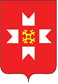 «МОЖГА  ЁРОС»МУНИЦИПАЛ  КЫЛДЫТЭЛЭН ЭСКЕРОНЪЯНО ЛЫДЪЯНЪЯ  ЁЗЭТЭЗ